Coastal erosion and landforms– Flamborough Head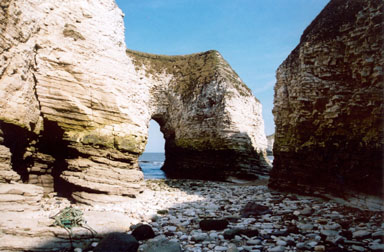 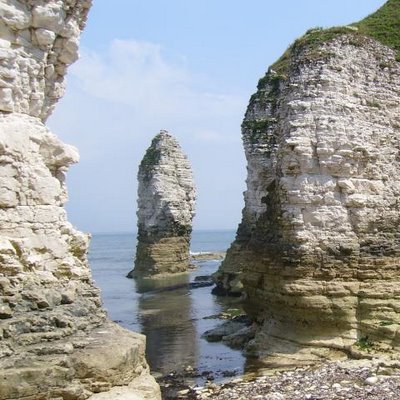 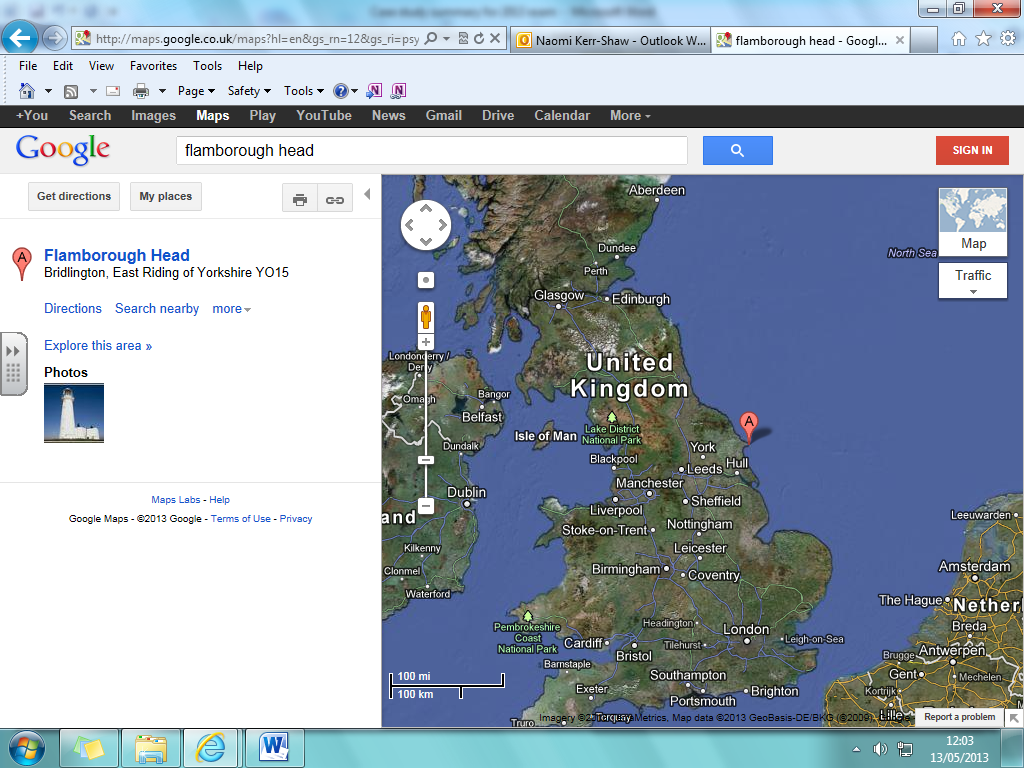 Case study question: 1. Name and locate a landform created by coastal erosion. 2. Describe the impact it has on the local area. 3. Explain how it was formed.  Five key questions – complete using case study sheet and your own knowledge. Case study of coastal erosion and management – The Holderness Coast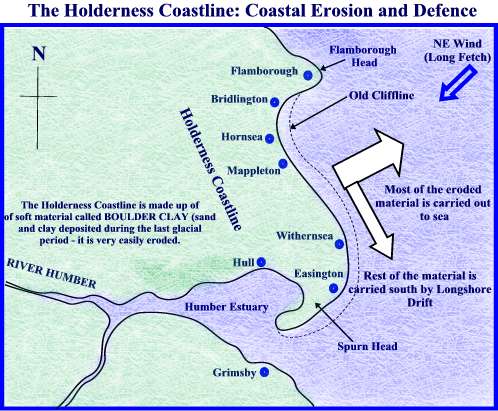 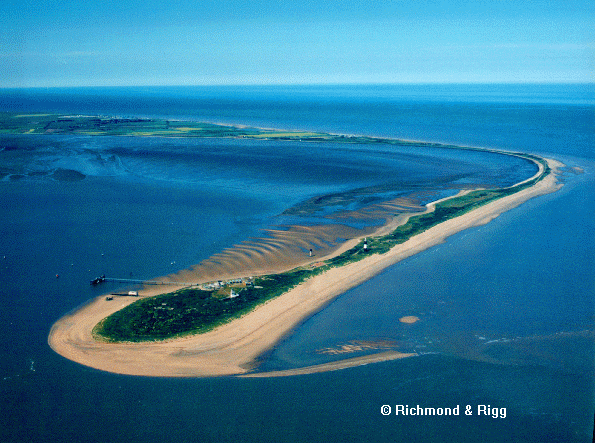 Five key questions – complete using case study sheet and your own knowledge. Describe the location of Flamborough Head.Describe the landforms found there. Explain the formation of the landforms, use a diagram if you wishExplain the positive and negative impacts of the landforms on the local areaExplain how they are trying to manage the landforms sustainablyDescribe the location the Holderness Coast and outline its geologyDescribe the physical processes at work along the coastline. Describe the methods of coastal management used along the coast. Explain the positive impacts this has had.Explain the negative impacts this has had. 